Instrucciones para recolectar uno mismo la muestra rectal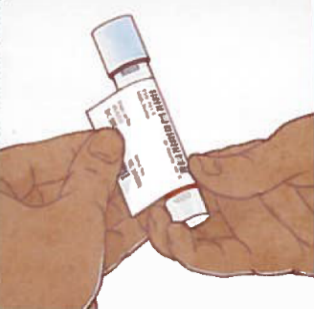 Lávese las manos con agua y jabón.Retire el tubo de transporte y el hisopo de recolección del paquete. Etiquete el tubo de transporte con la etiqueta de paciente.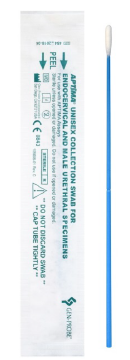 Etiquete el tubo de transporte con la etiqueta rectal. Abra el paquete que contiene el hisopo de recolección, con texto verde en la etiqueta. El hisopo de recolección es azul. 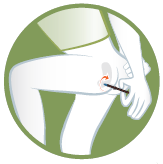 Sostenga firmemente el hisopo de recolección por encima de la línea punteada (más cerca de la punta del hisopo).Póngase en una posición cómoda que le permita acceder a su ano. Puede que le ayude colocar el pie en el banquillo de escalón. Inserte cuidadosamente el hisopo 1 pulgada en el recto y gire el hisopo en un círculo al menos 5 veces.Desenrosque la tapa del tubo de transporte. Importante! No vierta el líquido fuera del tubo. No perfore el aluminio en la parte superior de la tapa. Coloque el hisopo de recolección en el tubo de transporte, partiéndolo por la línea punteada. 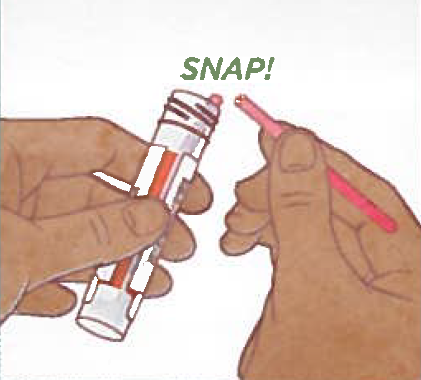 Ponga la tapa de vuelta en el tubo de transporte y enrósquela para evitar que gotee.Coloque el tubo de transporte en la bolsa transparente. Lávese las manos con agua y jabón. 